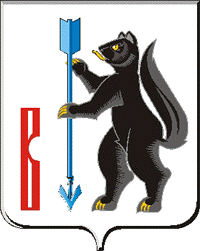 АДМИНИСТРАЦИЯГОРОДСКОГО ОКРУГА ВЕРХОТУРСКИЙП О С Т А Н О В Л Е Н И Еот 16.08.2013г. № 718г. Верхотурье Об ограничении продажи пива и спиртных напитковво время проведения праздничных мероприятий, посвященных Дню города 24 августа 2013 годаВ целях защиты нравственности и здоровья людей, прежде всего несовершеннолетних, во избежание несчастных случаев во время проведения праздничных мероприятий, посвященных Дню города в городском округе Верхотурский, в соответствии с пунктом 3 статьи 16 Федерального закона от 22 ноября 1995 года № 171-ФЗ «О государственном регулировании производства и оборота этилового спирта, алкогольной и спиртосодержащей продукции и об ограничении потребления (распития) алкогольной продукции» (с изменениями и дополнениями, вступившими в силу с 30.12.2012г.), подпункта 4 пункта 3 постановления Правительства Свердловской области от 30.05.2003г. № 333-ПП «О мерах по обеспечению общественного порядки безопасности при проведении на территории Свердловской области мероприятий с массовым пребыванием людей» (в редакции от 18.02.2005г. № 122-ПП), руководствуясь статьей 26 Устава городского округа Верхотурский,ПОСТАНОВЛЯЮ:1. Рекомендовать стационарным предприятиям и объектам уличной торговли, всех форм собственности, прекратить реализацию пива и спиртных напитков, а также напитков в стеклянной таре населению во время проведения праздничных мероприятий, посвященных Дню города 24 августа 2013 года с 12:00 часов до 23:00, в районе квадрата улиц: Воинская - Советская – Ленина – Ершова - Карла Маркса г. Верхотурье.2. Рекомендовать отделу полиции № 33 ММО МВД РФ «Новолялинский» (Носков М.Ю.) усилить контроль за исполнением настоящего постановления и охрану общественного порядка в местах проведения праздничных мероприятий, посвященных Дню города.3. Опубликовать настоящее постановление в газете «Верхотурская неделя» и разместить на официальном сайте городского округа Верхотурский.4. Контроль исполнения настоящего постановления оставляю за собой.И.о. главы Администрациигородского округа Верхотурский                                                                В.Ф. Фахрисламов